KONSER ETKİNLİK VE FESTİVAL LİSANSI İÇİN SÖZLEŞME BAŞVURU BİLGİLERİKonserlerinizin ve etkinliklerinizin telif haklarına ait MSG etkinlik lisans sözleşmesi hazırlanabilmesi için lütfen aşağıdaki bilgileri eksiksiz olarak doldurunuz.Yukarıda bilgilerini verdiğim şirket bünyesinde / organizasyonumda müzik eserlerini kullandığımı, MSG ile lisans sözleşmesi yapmak istediğimi beyan ve taahhüt ederim.                                                                                                  …./…../2023                                                                                            İşletme/Organizatör Yetkilisi                                                                                                                                                                                 İsim / İmza/Kaşe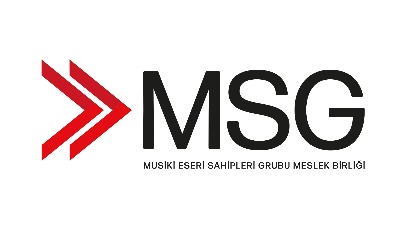 MSG KONSER, ETKİNLİK, FESTİVAL LİSANSLAMA BAŞVURU FORMUORGANİZATÖR ADITİCARİ ÜNVAN BİLGİSİ(VERGİ LEVHASINDA BELİRTİLEN)ETKİNLİK ADI-TARİHİ-MEKANIMÜZİK KULLANIM BİLGİSİ(CANLI-MEKANİK)ETKİNLİK MALİ BİLGİSİ(BİLET SATIŞLI-ÜCRETSİZ-BAĞIŞ)İŞLETME ADRESİKURUMUN VERGİ DAİRESİVERGİ NUMARASITELEFON VE FAX NUMARASIYETKİLİ KİŞİNİN İLETİŞİM BİLGİLERİ(ADI-SOYADI-E MAIL VE TELEFON)